Тематическое планирование с указанием количества часов, отводимых на изучение каждой темы 8 класс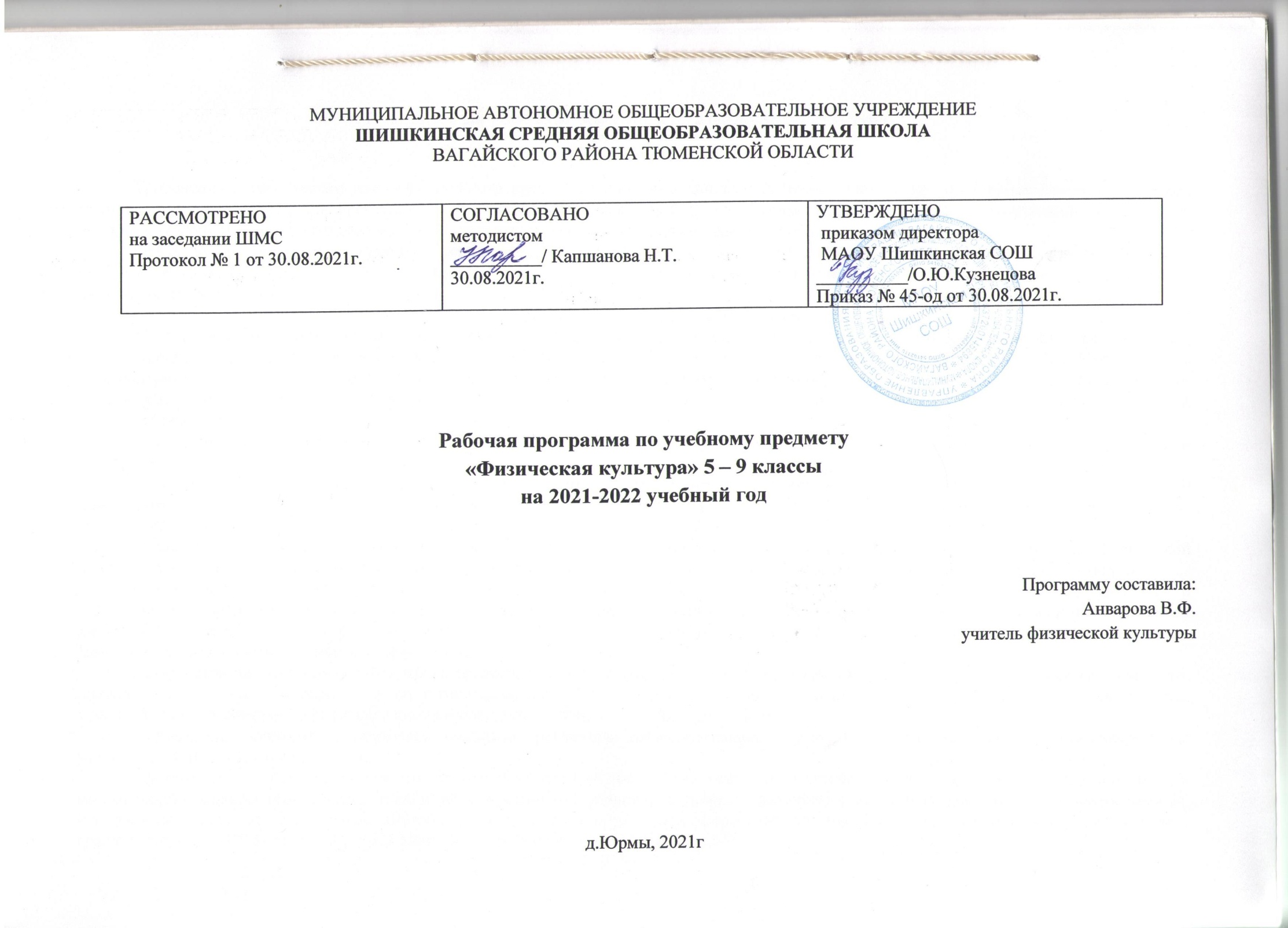 № ппКоличество часовКоличество часовТема урокаЛегкая атлетика / 10 часовЛегкая атлетика / 10 часовЛегкая атлетика / 10 часовЛегкая атлетика / 10 часов111ТБ на уроках л/атлетики. Строевые упражнения. Медленный бег. О.Р.У. на месте и в движении. Старт и стартовый разгон. Теория по история  ГТО. 211Строевые упражнения. Медленный бег. О.Р.У. на месте и в движении. Метание мяча. Развитие сил.к-в (подтяг-ние, пресс). Теория Олимпийские виды спорта.311Строевые упражнения. Медленный бег. О.Р.У. на месте и в движении. Старт и стартовый разгон. бег 60м сдача норм ГТО411Строевые упражнения. Медленный бег. О.Р.У. на месте и в движении. Метание мяча. Развитие выносливости.511Строевые упражнения. Медленный бег. О.Р.У. на месте и в движении. Прыжки в длину с разбега сдача норм ГТО611Строевые упражнения. Медленный бег. О.Р.У. на месте и в движении. Метание мяча. Подвижные игры с элементами л/атл. Развитие сил.к-в (подтяг-ние, пресс). Теория Олимпийские чемпионы соотечественники. 711Строевые упражнения. Медленный бег. О.Р.У. на месте и в движении. Старт и стартовый разгон. Прыжки в длину с разбега. Эстафеты с элементами л/атлетики.811Строевые упражнения. Медленный бег. О.Р.У. на месте и в движении. Прыжки в длину с места сдача норм ГТО911Строевые упражнения. Медленный бег. О.Р.У. на месте и в движении. Прыжки в длину с разбега. Метание мяча сдача норм ГТО1011Строевые упражнения. Медленный бег. О.Р.У. на месте и в движении. Подвижные игры с элементами л/атл. Развитие скор.-сил. К-в (прыжки, многоскоки). Развитие сил.к-в (подтяг-ние, пресс).Спортивные игры / 6 часовСпортивные игры / 6 часовСпортивные игры / 6 часовСпортивные игры / 6 часов111ТБ на уроках по баскетболу. Строевые упражнения. Медленный бег. О.Р.У. на месте и в движении. Стойка игрока, перемещения, остановка, повороты. Учебная 2-х сторонняя игра.ТБ на уроках по баскетболу. Строевые упражнения. Медленный бег. О.Р.У. на месте и в движении. Стойка игрока, перемещения, остановка, повороты. Учебная 2-х сторонняя игра.121Строевые упражнения. Медленный бег. О.Р.У. на месте и в движении. Броски мяча с различных дистанций. Эстафеты с использованием элементов баскетбола. Теория по судейству в баскетболе. Строевые упражнения. Медленный бег. О.Р.У. на месте и в движении. Броски мяча с различных дистанций. Эстафеты с использованием элементов баскетбола. Теория по судейству в баскетболе. 131Строевые упражнения. Медленный бег. О.Р.У. на месте и в движении. Ведение мяча в разных стойках. Учебная 2-х сторонняя игра.Строевые упражнения. Медленный бег. О.Р.У. на месте и в движении. Ведение мяча в разных стойках. Учебная 2-х сторонняя игра.141Строевые упражнения. Медленный бег. О.Р.У. на месте и в движении. Ловля и передача мяча на месте и в движении. Броски мяча после ведения и 2-х шагов.Строевые упражнения. Медленный бег. О.Р.У. на месте и в движении. Ловля и передача мяча на месте и в движении. Броски мяча после ведения и 2-х шагов.151Строевые упражнения. Медленный бег. О.Р.У. на месте и в движении. Штрафные броски. Учебная 2-х сторонняя игра.Строевые упражнения. Медленный бег. О.Р.У. на месте и в движении. Штрафные броски. Учебная 2-х сторонняя игра.161Строевые упражнения. Медленный бег. О.Р.У. на месте и в движении. Ловля и передача мяча на месте и в движении. Броски мяча с различных дистанций. Эстафеты с использованием элементов баскетбола.Строевые упражнения. Медленный бег. О.Р.У. на месте и в движении. Ловля и передача мяча на месте и в движении. Броски мяча с различных дистанций. Эстафеты с использованием элементов баскетбола.Гимнастика с элементами акробатики / 15 часовГимнастика с элементами акробатики / 15 часовГимнастика с элементами акробатики / 15 часовГимнастика с элементами акробатики / 15 часов171ТБ на уроках по гимнастике. Строевые упражнения.  О.Р.У. Упражнения на бревне. Упражнения на перекладине.ТБ на уроках по гимнастике. Строевые упражнения.  О.Р.У. Упражнения на бревне. Упражнения на перекладине.181Строевые упражнения.  О.Р.У. Упражнения на брусьях. Развитие силовых качеств подтягивание  сдача норм ГТОСтроевые упражнения.  О.Р.У. Упражнения на брусьях. Развитие силовых качеств подтягивание  сдача норм ГТО191Строевые упражнения.  О.Р.У. Акробатика. Лазание по канату. Развитие силовых качеств (подтягивание,  пресс).Строевые упражнения.  О.Р.У. Акробатика. Лазание по канату. Развитие силовых качеств (подтягивание,  пресс).201Строевые упражнения.  О.Р.У. Упражнения на брусьях. Упражнения на перекладине. ОФП (прыжки, гибкость)челночный бег сдача норм ГТО.Строевые упражнения.  О.Р.У. Упражнения на брусьях. Упражнения на перекладине. ОФП (прыжки, гибкость)челночный бег сдача норм ГТО.211Строевые упражнения.  О.Р.У. Лазание по канату. Упражнения на бревне. ОФП (прыжки, гибкость, челночный бег). Теория по сохранению осанке.Строевые упражнения.  О.Р.У. Лазание по канату. Упражнения на бревне. ОФП (прыжки, гибкость, челночный бег). Теория по сохранению осанке.221Строевые упражнения.  О.Р.У. Упражнения на брусьях. Развитие силовых качеств (подтягивание,  пресс). Теория по развитию гибкости.Строевые упражнения.  О.Р.У. Упражнения на брусьях. Развитие силовых качеств (подтягивание,  пресс). Теория по развитию гибкости.231Строевые упражнения.  О.Р.У. Акробатика. Лазание по канату. Поднимание туловища сдача норм ГТОСтроевые упражнения.  О.Р.У. Акробатика. Лазание по канату. Поднимание туловища сдача норм ГТО241Строевые упражнения.  О.Р.У. Акробатика. Развитие силовых качеств. Наклон из положения стоя сдача норм ГТОСтроевые упражнения.  О.Р.У. Акробатика. Развитие силовых качеств. Наклон из положения стоя сдача норм ГТО251Строевые упражнения.  О.Р.У. Лазание по канату. Упражнения на перекладине. Развитие силовых качеств (подтягивание,  пресс).Строевые упражнения.  О.Р.У. Лазание по канату. Упражнения на перекладине. Развитие силовых качеств (подтягивание,  пресс).261Строевые упражнения.  О.Р.У. Упражнения на брусьях. Развитие силовых качеств (подтягивание,  пресс).Строевые упражнения.  О.Р.У. Упражнения на брусьях. Развитие силовых качеств (подтягивание,  пресс).271Строевые упражнения.  О.Р.У. Акробатика.Строевые упражнения.  О.Р.У. Акробатика.281Строевые упражнения.  О.Р.У. Лазание по канату. Упражнения на бревне.Строевые упражнения.  О.Р.У. Лазание по канату. Упражнения на бревне.291Строевые упражнения.  О.Р.У. Упражнения на брусьях. Развитие силовых качеств (подтягивание,  пресс).Строевые упражнения.  О.Р.У. Упражнения на брусьях. Развитие силовых качеств (подтягивание,  пресс).301Строевые упражнения.  О.Р.У. Лазание по канату. Упражнения на бревне.Строевые упражнения.  О.Р.У. Лазание по канату. Упражнения на бревне.311Строевые упражнения.  О.Р.У. Упражнения на брусьях. Развитие силовых качеств (подтягивание,  пресс).Строевые упражнения.  О.Р.У. Упражнения на брусьях. Развитие силовых качеств (подтягивание,  пресс).Лыжная подготовка / 10 часовЛыжная подготовка / 10 часовЛыжная подготовка / 10 часовЛыжная подготовка / 10 часов321ТБ на уроках по л/подготовке. Повороты на месте  и в движении. Бег по дистанции до .ТБ на уроках по л/подготовке. Повороты на месте  и в движении. Бег по дистанции до .331Подъем в гору различным способом. Бег по дистанции до . Теория по закаливанию.Подъем в гору различным способом. Бег по дистанции до . Теория по закаливанию.341Одновременный одношажный ход. Переход с попеременного на одновременный ход.Одновременный одношажный ход. Переход с попеременного на одновременный ход.351Повороты на месте и в движении. Бег по дистанции до .Повороты на месте и в движении. Бег по дистанции до .361Одновременный одношажный ход. Подъем в гору различным способом.Одновременный одношажный ход. Подъем в гору различным способом.371Спуски с горы. Бег по дистанции  . сдача норм ГТОСпуски с горы. Бег по дистанции  . сдача норм ГТО381Подъем в гору различным способом. Спуски с горы. Теория Олимпийские чемпионы по зимним видам спорта.Подъем в гору различным способом. Спуски с горы. Теория Олимпийские чемпионы по зимним видам спорта.391Спуски с горы. Бег по дистанции до .Спуски с горы. Бег по дистанции до .401Подъем в гору различным способом. Спуски с горы. Теория по сохранению и укреплению иммунитета. Подъем в гору различным способом. Спуски с горы. Теория по сохранению и укреплению иммунитета. 411Одновременный одношажный ход. Повороты на месте и в движении. Бег по дистанции до .Одновременный одношажный ход. Повороты на месте и в движении. Бег по дистанции до .Спортивные игры / 13 часовСпортивные игры / 13 часовСпортивные игры / 13 часовСпортивные игры / 13 часов421ТБ на уроках по баскетболу.Строевые упражнения. Медленный бег, ОРУ на месте и в движении. Ведение мяча в различной стойке. Учебная игра.ТБ на уроках по баскетболу.Строевые упражнения. Медленный бег, ОРУ на месте и в движении. Ведение мяча в различной стойке. Учебная игра.431Строевые упражнения. Медленный бег, ОРУ на месте и в движении. Передача и ловля мяча. Штрафные броски. ЭстафетыСтроевые упражнения. Медленный бег, ОРУ на месте и в движении. Передача и ловля мяча. Штрафные броски. Эстафеты441Строевые упражнения. Медленный бег, ОРУ на месте и в движении. Броски с различных дистанций. 2 шага бросок после ведения.Строевые упражнения. Медленный бег, ОРУ на месте и в движении. Броски с различных дистанций. 2 шага бросок после ведения.451Строевые упражнения. Медленный бег, ОРУ на месте и в движении. 2 шага бросок после ведения. Учебная игра.Строевые упражнения. Медленный бег, ОРУ на месте и в движении. 2 шага бросок после ведения. Учебная игра.461Строевые упражнения. Медленный бег, ОРУ на месте и в движении. Броски с различных дистанций. Эстафеты.Строевые упражнения. Медленный бег, ОРУ на месте и в движении. Броски с различных дистанций. Эстафеты.471Строевые упражнения. Медленный бег, ОРУ на месте и в движении. Ведение мяча в различной стойке. Учебная игра.Строевые упражнения. Медленный бег, ОРУ на месте и в движении. Ведение мяча в различной стойке. Учебная игра.481Строевые упражнения. Медленный бег, ОРУ на месте и в движении. Передача и ловля мяча. Эстафеты.Строевые упражнения. Медленный бег, ОРУ на месте и в движении. Передача и ловля мяча. Эстафеты.491Строевые упражнения. Медленный бег, ОРУ на месте и в движении. Стойка, перемещение, остановка, повороты. 2 шага бросок после веден. Теория по судейству игры.Строевые упражнения. Медленный бег, ОРУ на месте и в движении. Стойка, перемещение, остановка, повороты. 2 шага бросок после веден. Теория по судейству игры.501Строевые упражнения. Медленный бег, ОРУ на месте и в движении. Штрафные броски. Учебная игра.Строевые упражнения. Медленный бег, ОРУ на месте и в движении. Штрафные броски. Учебная игра.511Строевые упражнения. Медленный бег, ОРУ на месте и в движении. Броски с различных дистанций. Учебная игра.Строевые упражнения. Медленный бег, ОРУ на месте и в движении. Броски с различных дистанций. Учебная игра.521Строевые упражнения. Медленный бег, ОРУ в движении. Передача и ловля мяча. Броски с различных дистанций.Строевые упражнения. Медленный бег, ОРУ в движении. Передача и ловля мяча. Броски с различных дистанций.531Строевые упражнения. Медленный бег, ОРУ в движении. 2 шага бросок после ведения. Учебная игра.Строевые упражнения. Медленный бег, ОРУ в движении. 2 шага бросок после ведения. Учебная игра.541Строевые упражнения. Медленный бег, ОРУ в движении. Штрафные броски. Учебная игра.Строевые упражнения. Медленный бег, ОРУ в движении. Штрафные броски. Учебная игра.Легкая атлетика / 14 часовЛегкая атлетика / 14 часовЛегкая атлетика / 14 часовЛегкая атлетика / 14 часов551ТБ на уроках л/атлетики.Строевые упражнения. Медленный бег, ОРУ в движении. Бег с низкого старта. Бег с ускорением . сдача норм ГТОТБ на уроках л/атлетики.Строевые упражнения. Медленный бег, ОРУ в движении. Бег с низкого старта. Бег с ускорением . сдача норм ГТО561Строевые упражнения. Медленный бег, ОРУ в движении. Прыжки в длину с разбега сдача норм ГТО Строевые упражнения. Медленный бег, ОРУ в движении. Прыжки в длину с разбега сдача норм ГТО 571Строевые упражнения. Медленный бег, ОРУ в движении. Метание мяча сдача норм ГТОСтроевые упражнения. Медленный бег, ОРУ в движении. Метание мяча сдача норм ГТО581Строевые упражнения. Медленный бег, ОРУ в движении. Эстафеты. Теория по атлетам древности.Строевые упражнения. Медленный бег, ОРУ в движении. Эстафеты. Теория по атлетам древности.591Строевые упражнения. Медленный бег, ОРУ в движении. Бег с низкого старта. Бег с ускорением . Подвижные игры с элементами л/атл.Строевые упражнения. Медленный бег, ОРУ в движении. Бег с низкого старта. Бег с ускорением . Подвижные игры с элементами л/атл.601Строевые упражнения. Медленный бег, ОРУ в движении. Прыжки в длину с разбега. Развитие скор.-сил. К-в (прыжки, многоскоки).Строевые упражнения. Медленный бег, ОРУ в движении. Прыжки в длину с разбега. Развитие скор.-сил. К-в (прыжки, многоскоки).611Строевые упражнения. Медленный бег, ОРУ в движении. Метание мяча. Развитие выносливости.Строевые упражнения. Медленный бег, ОРУ в движении. Метание мяча. Развитие выносливости.621Строевые упражнения. Медленный бег, ОРУ в движении. Эстафеты. Развитие скор.-сил. К-в.Строевые упражнения. Медленный бег, ОРУ в движении. Эстафеты. Развитие скор.-сил. К-в.631Строевые упражнения. Медленный бег, ОРУ в движении. Бег с ускорением . Прыжки в длину с разбега.Строевые упражнения. Медленный бег, ОРУ в движении. Бег с ускорением . Прыжки в длину с разбега.641Строевые упражнения. Медленный бег, ОРУ в движении. Метание мяча. Развитие выносливости.Строевые упражнения. Медленный бег, ОРУ в движении. Метание мяча. Развитие выносливости.651Строевые упражнения. Медленный бег, ОРУ в движении. Бег с низкого старта. Эстафеты. Подвижные игры с элементами л/атл. Развитие скор.-сил. К-в (прыжки, многоскоки). Теория по летним видам Олимпийских игр.Строевые упражнения. Медленный бег, ОРУ в движении. Бег с низкого старта. Эстафеты. Подвижные игры с элементами л/атл. Развитие скор.-сил. К-в (прыжки, многоскоки). Теория по летним видам Олимпийских игр.661Строевые упражнения. Бег 2000м сдача норм ГТО Строевые упражнения. Бег 2000м сдача норм ГТО 671Строевые упражнения. Медленный бег, ОРУ в движении. Прыжки в длину с разбега. Подвижные игры с элементами л/атл.Строевые упражнения. Медленный бег, ОРУ в движении. Прыжки в длину с разбега. Подвижные игры с элементами л/атл.681Строевые упражнения. Медленный бег, ОРУ в движении. Метание мяча. Развитие скор.-сил. К-в (прыжки, многоскоки).Строевые упражнения. Медленный бег, ОРУ в движении. Метание мяча. Развитие скор.-сил. К-в (прыжки, многоскоки).